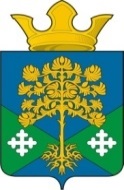 Российская ФедерацияСвердловская областьКамышловский муниципальный районМуниципальное образование «Восточное сельское поселение»ДУМА МУНИЦИПАЛЬНОГО ОБРАЗОВАНИЯ«ВОСТОЧНОЕ СЕЛЬСКОЕ ПОСЕЛЕНИЕ»(четвертый созыв) РЕШЕНИЕ24.12.2019г.                                                                                                        № 65п. Восточный       О внесении изменений в решение Думы МО «Восточное сельское поселение» от 24.07.2019 № 41 « Об установлении и введении в действие земельного налога  на территории муниципального образования «Восточное сельское поселение»  на 2020 годВ  целях приведения в соответствие с действующим законодательством  муниципального нормативно-правового акта,  руководствуясь главой 31 Налогового кодекса Российской Федерации, Федеральным законом от 06.10.2003г. № 131-ФЗ «Об общих принципах организации местного самоуправления в Российской Федерации»,  статьей 22 Устава муниципального образования «Восточное сельское поселение», Дума муниципального образования «Восточное сельское поселение»,РЕШИЛА:1. Внести в решение Думы МО «Восточное сельское поселение» от 24.07.2019 № 41 «Об установлении и введении в действие земельного налога  на территории муниципального образования «Восточное сельское поселение»  на 2020 год» следующие изменения и дополнения:1) пункт 2  изложить в следующей редакции:     «2. Ставки земельного налога на территории муниципального образования «Восточное сельское поселение» установить в следующих размерах:           2.1. 0,3% в отношении земельных участков:      -отнесенных к землям сельскохозяйственного назначения или к землям в составе зон сельскохозяйственного использования в населенных пунктах и используемых для сельскохозяйственного производства;     - занятых жилищным фондом и объектами инженерной инфраструктуры жилищно-коммунального комплекса (за исключением доли в праве на земельный участок, приходящийся на объект, не относящийся к жилищному фонду и к объектам инженерной инфраструктуры жилищно-коммунального комплекса) или приобретенных (предоставленных) для жилищного строительства, (за исключением земельных участков, приобретенных (предоставленных)  для индивидуального жилищного строительства, используемых в предпринимательской деятельности);    - не используемых в предпринимательской деятельности,  приобретенных (предоставленных) для ведения личного подсобного хозяйства, садоводства или огородничества, а также земельных участков общего назначения, предусмотренных Федеральным законом от 29  июля 2017 года № 217-ФЗ «О ведении гражданами садоводства и огородничества для собственных нужд и о внесении изменений в отдельные законодательные акты Российской Федерации»;     - ограниченных в обороте в соответствии с законодательством Российской Федерации, предоставленных для обеспечения обороны, безопасности и таможенных нужд;         2.2. 1,5% в отношении прочих земельных участков.»         2)  дополнить пункт 3 подпунктом 3.4.  следующего содержания:      «3.4. Начиная с уплаты земельного налога за налоговый период 2020 года, срок уплаты налога и авансовых платежей налогоплательщиками-организациями устанавливается пунктом 1 статьи 397 Налогового кодекса Российской Федерации»;          3) подпункт 5.9.  изложить в следующей редакции:       «5.9. Налогоплательщики, имеющие право на налоговые льготы, в том числе в виде налогового вычета, установленные законодательством о налогах и сборах, представляют в налоговый орган по своему выбору заявление о предоставлении налоговой льготы, а также вправе представить документы, подтверждающие право налогоплательщика на налоговую льготу»       4) пункт 6 - исключить, соответственно   пункты 7,8, 9 считать пунктами 6,7,8   2.Опубликовать настоящее решение в газете Камышловские известия и разместить  на официальном сайте Думы муниципального образования «Восточное сельское поселение» в сети Интернет.       3. Настоящее решение вступает в силу с 1 января 2020 года.     4.Контроль за исполнением настоящего решения возложить на председателя думской комиссии по финансово-экономической политике  Фарносову Н.Ю.Председатель Думы МО                                                              Глава МО«Восточное сельское поселение»                           «Восточное сельское поселение»    ___________  А.Л. Макаридин                             __________ Н.С. Журский